О внесении изменений в постановлениеот 12.11.2018г. № 258 Администрации Истоминского сельского поселения «об утверждении муниципальной программы«Охрана окружающей среды» на 2019-2030 годы»        В соответствии с Бюджетным законодательством Российской Федерации, Постановлением Администрации Истоминского сельского поселения     от 15.08.2013 № 284 «Об утверждении Порядка разработки, реализации и оценки эффективности муниципальных программ Истоминского сельского поселения (в редакции от 30.12.2015 года),ПОСТАНОВЛЯЮ:       1.Внести следующие изменения в постановление № 258 от 12.11.2018 года «Об утверждении муниципальной программы Истоминского сельского поселения «Охрана окружающей среды» на 2019-2030 годы»:       а) приложение к постановлению Администрации Истоминского сельского поселения от 12 ноября 2018 № 258 изложить в следующей редакции: «Приложение                                                                             к постановлению Администрации Истоминского сельского поселения                                                                                       от «05» марта 2019 № 71Паспортмуниципальной программы «Охрана окружающей среды и рациональное природопользование»Паспортподпрограммы «Охрана окружающей среды в Ростовской области» Паспорт подпрограммы«Формирование комплексной системы управления отходами на территории поселения»Приоритеты и цели Муниципальной программы Истоминского сельского поселения в сфере охраны окружающей среды и рационального природопользованияОсновными приоритетами муниципальной программы Истоминского сельского поселения в сфере охраны окружающей среды и рационального природопользования являются: минимизация негативного воздействия на состояние окружающей среды;расширение системы наблюдения за состоянием окружающей среды;ведение мониторинга объектов, представляющих опасность для окружающей среды;формирование экологической культуры, развитие экологического просвещения;обеспечение эффективного участия граждан, общественных объединений, некоммерческих организаций и бизнес-сообщества в решении вопросов, связанных с охраной окружающей среды и обеспечением экологической безопасности;развитие инфраструктуры по сбору, утилизации (использованию), обезвреживанию и размещению твердых коммунальных отходов. В соответствии со Стратегией социально-экономического развития поселения на период до 2030 года основной целью развития на среднесрочную и долгосрочную перспективу в сфере экологии является снижение антропогенной нагрузки на окружающую среду, для реализации которой предусмотрены следующие приоритетные задачи:проведение расчисток водных объектов с целью их оздоровления и предотвращения негативного воздействия вод;предотвращение незаконных рубок лесных насаждений; повышение эффективности региональной системы обращения с отходами:определение региональных операторов;организация системы раздельного сбора и транспортировки отходов;повышение уровня заинтересованности населения в решении вопросов в области обращения с отходами.Указанные направления реализуются в соответствии со следующими документами:Указом Президента Российской Федерации от 07.05.2018 № 204 «О национальных целях и стратегических задачах развития Российской Федерации на период до 2024 года»;Стратегией экологической безопасности Российской Федерации на период до 2025 года, утвержденной Указом Президента Российской Федерации от 19.04.2017 № 176;Стратегией сохранения окружающей среды и природных ресурсов Ростовской области на период до 2020 года, утвержденной постановлением Правительства Ростовской области от 05.02.2013 № 48;государственной программой Российской Федерации «Охрана окружающей среды» на 2012 – 2020 годы, утвержденной постановлением Правительства Российской Федерации от 15.04.2014 № 326;государственной программой Российской Федерации «Воспроизводство и использование природных ресурсов», утвержденной постановлением Правительства Российской Федерации от 15.04.2014 № 322;комплексной стратегией обращения с твердыми коммунальными (бытовыми) отходами в Российской Федерации, утвержденной приказом Министерства природных ресурсов и экологии Российской Федерации от 14.08.2013 № 298;Основами государственной политики в области экологического развития Российской Федерации на период до 2030 года, утвержденными Президентом Российской Федерации 30 апреля 2012 г.Сведения о показателях муниципальной программы Истоминского сельского «Охрана окружающей среды и рациональное природопользование», подпрограмм муниципальной программы Истоминского сельского поселения «Охрана окружающей среды и рациональное природопользование» и их значениях приведены в приложении № 1 к программе.Перечень подпрограмм, основных мероприятий муниципальной программы «Охрана окружающей среды и рациональное природопользование» приведен в приложении № 2 к программе. Расходы местного бюджета на реализацию муниципальной программы Истоминского сельского поселения «Охрана окружающей среды и рациональное природопользование» приведены в приложении № 3 к программе.Расходы на реализацию  муниципальной программы «Охрана окружающей среды и рациональное природопользование» приведены в приложении № 4 к программе.Приложение № 1 к муниципальной программе Истоминского сельского поселения«Охрана окружающей среды и рациональное природопользование» от 05.03.2019 №71СВЕДЕНИЯо показателях программы «Охрана окружающей среды и рациональное природопользование», подпрограмм государственной программы Ростовской области «Охрана окружающей среды и рациональное природопользование» и их значенияхПриложение № 2 к муниципальной программе Истоминского с/п «Охрана окружающей среды и рациональное природопользование» от 05.03.2019 №71ПЕРЕЧЕНЬподпрограмм, основных мероприятий государственной программы Ростовской области «Охрана окружающей среды и рациональное природопользование»Приложение № 3 к муниципальной программе Истоминского с/п«Охрана окружающей среды и рациональное природопользование» от 05.03.2019 №71                                                                                                          Расходы бюджета Истоминского сельского поселения нареализацию муниципальной программы                                                                                                                                                         Расходыобластного бюджета, федерального бюджета, местных бюджетов и внебюджетных источников на реализацию муниципальной программы Приложение № 4к постановлению Администрации Истоминского с/п от 05.03.2019 №71 ПЕРЕЧЕНЬ правовых актов Администрации Истоминского сельского поселения, признанных утратившими силу1. Постановление Администрации Истоминского сельского поселения от 16.12.2013 № 432 «Об утверждении муниципальной программы Истоминского сельского поселения «Охрана окружающей среды и рациональное природопользование».2. Постановление Администрации Истоминского сельского поселения от 15.10.2014 № 241 «О внесении изменения в постановление Администрации Истоминского сельского поселения от 16.12.2013 № 432».3. Постановление Администрации Истоминского сельского поселения от 19.11.2014 № 2841/1 «О внесении изменений в постановление Администрации Истоминского сельского поселения от 16.12.2013 № 432».4. Постановление Администрации Истоминского сельского поселения от 30.12.2016 № 531 «О внесении изменений в постановление Администрации Истоминского сельского поселения от 16.12.2013 № 432».5. Постановление Администрации Истоминского сельского поселения от 20.02.2018 № 23 «О внесении изменений в постановление Истоминского сельского поселения от 16.12.2013 № 432».6. Постановление Администрации Истоминского сельского поселения от 12.07.2018 № 150 «О внесении изменений в постановление Администрации Истоминского сельского поселения от 16.12.2013 № 432». И.о. Главы Администрации                                         Д.А. КудовбаИстоминского сельского поселения                                      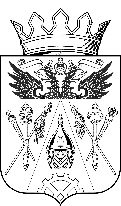 РОСТОВСКАЯ ОБЛАСТЬ АКСАЙСКИЙ РАЙОНАДМИНИСТРАЦИЯ ИСТОМИНСКОГО СЕЛЬСКОГО ПОСЕЛЕНИЯПОСТАНОВЛЕНИЕРОСТОВСКАЯ ОБЛАСТЬ АКСАЙСКИЙ РАЙОНАДМИНИСТРАЦИЯ ИСТОМИНСКОГО СЕЛЬСКОГО ПОСЕЛЕНИЯПОСТАНОВЛЕНИЕРОСТОВСКАЯ ОБЛАСТЬ АКСАЙСКИЙ РАЙОНАДМИНИСТРАЦИЯ ИСТОМИНСКОГО СЕЛЬСКОГО ПОСЕЛЕНИЯПОСТАНОВЛЕНИЕРОСТОВСКАЯ ОБЛАСТЬ АКСАЙСКИЙ РАЙОНАДМИНИСТРАЦИЯ ИСТОМИНСКОГО СЕЛЬСКОГО ПОСЕЛЕНИЯПОСТАНОВЛЕНИЕРОСТОВСКАЯ ОБЛАСТЬ АКСАЙСКИЙ РАЙОНАДМИНИСТРАЦИЯ ИСТОМИНСКОГО СЕЛЬСКОГО ПОСЕЛЕНИЯПОСТАНОВЛЕНИЕРОСТОВСКАЯ ОБЛАСТЬ АКСАЙСКИЙ РАЙОНАДМИНИСТРАЦИЯ ИСТОМИНСКОГО СЕЛЬСКОГО ПОСЕЛЕНИЯПОСТАНОВЛЕНИЕРОСТОВСКАЯ ОБЛАСТЬ АКСАЙСКИЙ РАЙОНАДМИНИСТРАЦИЯ ИСТОМИНСКОГО СЕЛЬСКОГО ПОСЕЛЕНИЯПОСТАНОВЛЕНИЕРОСТОВСКАЯ ОБЛАСТЬ АКСАЙСКИЙ РАЙОНАДМИНИСТРАЦИЯ ИСТОМИНСКОГО СЕЛЬСКОГО ПОСЕЛЕНИЯПОСТАНОВЛЕНИЕРОСТОВСКАЯ ОБЛАСТЬ АКСАЙСКИЙ РАЙОНАДМИНИСТРАЦИЯ ИСТОМИНСКОГО СЕЛЬСКОГО ПОСЕЛЕНИЯПОСТАНОВЛЕНИЕРОСТОВСКАЯ ОБЛАСТЬ АКСАЙСКИЙ РАЙОНАДМИНИСТРАЦИЯ ИСТОМИНСКОГО СЕЛЬСКОГО ПОСЕЛЕНИЯПОСТАНОВЛЕНИЕРОСТОВСКАЯ ОБЛАСТЬ АКСАЙСКИЙ РАЙОНАДМИНИСТРАЦИЯ ИСТОМИНСКОГО СЕЛЬСКОГО ПОСЕЛЕНИЯПОСТАНОВЛЕНИЕРОСТОВСКАЯ ОБЛАСТЬ АКСАЙСКИЙ РАЙОНАДМИНИСТРАЦИЯ ИСТОМИНСКОГО СЕЛЬСКОГО ПОСЕЛЕНИЯПОСТАНОВЛЕНИЕРОСТОВСКАЯ ОБЛАСТЬ АКСАЙСКИЙ РАЙОНАДМИНИСТРАЦИЯ ИСТОМИНСКОГО СЕЛЬСКОГО ПОСЕЛЕНИЯПОСТАНОВЛЕНИЕ0505032019№7171х. Островскогох. Островскогох. Островскогох. Островскогох. Островскогох. Островскогох. Островскогох. Островскогох. Островскогох. Островскогох. Островскогох. Островскогох. Островскогох. ОстровскогоНаименование муниципальной программы –«Охрана окружающей среды и рациональное природопользование» (далее – государственная программа)Ответственный исполнитель муниципальной программы –Администрация Истоминского сельского поселенияСоисполнитель муниципальной программы –МБУК ИСП «Дорожный СДК»Участники программы –Администрация Истоминского сельского поселенияПодпрограммы государственной программы –1. «Охрана окружающей среды».2. «Формирование комплексной системы управления отходами на территории поселения».Программно-целевые инструменты –отсутствуютЦель программы –повышение защищенности окружающей среды от антропогенного воздействия для обеспечения безопасности жизнедеятельности человека, рациональное использование и охрана природных ресурсов Задачи муниципальной программы –создание условий для формирования комплексной системы управления твердыми коммунальными отходами, способствующих улучшению качества окружающей природной среды и снижению негативного воздействия на здоровье человекаЦелевые показатели государственной программы –доля утилизированных твердых коммунальных отходов в общем объеме образовавшихся твердых коммунальных отходовЭтапы и сроки реализации программы –2019 – 2030 годы. Этапы реализации муниципальной программы не выделяютсяРесурсное обеспечение программы –общий объем финансирования муниципальной программы: в 2019 – 2030 годах. составляет 9200,0 тыс. рублей-средства местного бюджета в том числе по годам:в 2019 году – 1200,0 тыс. рублей;в 2020 году – 0,0 тыс. рублей; в 2021 году – 0,0 тыс. рублей;в 2022 году – 2000,0 тыс. рублей; в 2023 году – 1650,0 тыс. рублей;в 2024 году – 1650,0 тыс. рублей;в 2025 году – 450,0 тыс. рублей;в 2026 году – 450,0 тыс. рублей;в 2027 году – 450,0 тыс. рублей;в 2028 году – 450,0 тыс. рублей;в 2029 году – 450,0 тыс. рублей;в 2030 году – 450,0 тыс. рублей.Ожидаемые результаты реализации государственной программы –снижение антропогенной нагрузки на окружающую среду за счет:расширения границ зоны зеленых насаждений,увеличения доли утилизированных (твердых коммунальных отходов в общем объеме образовавшихся твердых коммунальных отходовНаименование подпрограммы –«Охрана окружающей среды в Ростовской области» (далее – подпрограмма 1) Ответственный исполнитель подпрограммы 1–Администрация Истоминского сельского поселения Участники подпрограммы 1–Администрация Истоминского сельского поселенияПрограммно-целевые инструменты подпрограммы 1–отсутствуютЦель подпрограммы 1– Сохранение и расширение границ зоны зеленых насажденийЗадачи подпрограммы 1–обеспечение защищенности окружающей среды в условиях дальнейшего экономического развития посредством снижения негативного воздействия на окружающую среду при осуществлении хозяйственной и иной деятельности;сохранение и развитие особо охраняемых природных территорий;создание условий для сохранения биологического разнообразия;повышение экологической культуры населения, обеспечение его объективной информацией о состоянии окружающей средыЦелевые показатели подпрограммы 1–доля учтенных объектов зеленых насаждений на территории поселенияколичество ежегодных мероприятий по экологическому просвещению и образованию, проводимых на территории поселения в рамках Дней защиты от экологической опасности;доля населения, вовлеченного в мероприятия по экологическому просвещению, в общей численности населения Истоминского сельского поселенияЭтапы и сроки реализации подпрограммы 1–2019 – 2030 годы. Этапы реализации подпрограммы 1 не выделяютсяРесурсное обеспечение подпрограммы 1–общий объем финансирования подпрограммы 1 в 2019 – 2030 годах 600,0 тыс. рублей- средства местного бюджета в том числе по годам:в 2019 году – 0,0 тыс. рублей;в 2020 году – 0,0 тыс. рублей; в 2021 году – 0,0 тыс. рублей;в 2022 году – 100,0 тыс. рублей;в 2023 году – 100,0 тыс. рублей;в 2024 году – 100,0 тыс. рублей;в 2025 году – 50,0 тыс. рублей;в 2026 году – 50,0 тыс. рублей;в 2027 году – 50,0 тыс. рублей; в 2028 году – 50,0 тыс. рублей;в 2029 году – 50,0 тыс. рублей;в 2030 году – 50,0 тыс. рублей.общий объем финансирования подпрограммы 1 в 2019 – 2030 годах 600,0 тыс. рублей- средства местного бюджета в том числе по годам:в 2019 году – 0,0 тыс. рублей;в 2020 году – 0,0 тыс. рублей; в 2021 году – 0,0 тыс. рублей;в 2022 году – 100,0 тыс. рублей;в 2023 году – 100,0 тыс. рублей;в 2024 году – 100,0 тыс. рублей;в 2025 году – 50,0 тыс. рублей;в 2026 году – 50,0 тыс. рублей;в 2027 году – 50,0 тыс. рублей; в 2028 году – 50,0 тыс. рублей;в 2029 году – 50,0 тыс. рублей;в 2030 году – 50,0 тыс. рублей.Ожидаемые результаты реализации подпрограммы 1–Расширение зоны зеленых насаждений; формирование экологического сознания и повышение уровня экологической культуры населения Истоминского сельского поселения.Наименование подпрограммы –«Формирование комплексной системы управления отходами территории поселения» Ответственный исполнитель подпрограммы 2–Администрация Истоминского сельского поселенияУчастники подпрограммы 2–Администрация Истоминского сельского поселения МБУК ИСП «Дорожный СДК»Программно-целевые инструменты подпрограммы 2– отсутствуетЦель подпрограммы 2–формирование комплексной системы управления твердыми коммунальными отходами, способствующей улучшению качества окружающей природной среды и снижению негативного воздействия на здоровье человекаЗадача подпрограммы 2–развитие инфраструктуры по раздельному сбору, утилизации (использованию), обезвреживанию и санитарно-эпидемиологически безопасному размещению твердых коммунальных отходовЦелевые показатели подпрограммы 2–доля образовавшихся твердых коммунальных отходов;доля утилизированных отходов производства и потребления в общем количестве образующихся отходов I – IV классов опасности;Этапы и срокиреализации подпрограммы 2–2019 – 2030 годы. Этапы реализации подпрограммы 5 не выделяютсяРесурсное обеспечение подпрограммы 2–общий объем финансирования подпрограммы 2 в 2019 – 2030 годах 8600,0 тыс. рублей- средства местного бюджета в том числе по годам:в 2019 году – 1200,0 тыс. рублей;в 2020 году – 0,0 тыс. рублей; в 2021 году – 0,0 тыс. рублей;в 2022 году – 1900,0 тыс. рублей;в 2023 году – 1550,0 тыс. рублей;в 2024 году – 1550,0 тыс. рублей;в 2025 году – 400,0 тыс. рублей;в 2026 году – 400,0 тыс. рублей;в 2027 году – 400,0 тыс. рублей; в 2028 году – 400,0 тыс. рублей;в 2029 году – 400,0 тыс. рублей;в 2030 году – 400,0 тыс. рублейОжидаемые результаты реализации подпрограммы 2–увеличение объемов твердых коммунальных отходов, вовлекаемых в хозяйственный оборот; сокращение количества твердых коммунальных отходов, направляемых на захоронение; уменьшение негативного воздействия твердых коммунальных отходов на окружающую среду и здоровье населения №п/пНомер и наименованиепоказателяВидпоказателяЕдиница измеренияЗначение показателяЗначение показателяЗначение показателяЗначение показателяЗначение показателяЗначение показателяЗначение показателяЗначение показателяЗначение показателяЗначение показателяЗначение показателяЗначение показателяЗначение показателяЗначение показателя№п/пНомер и наименованиепоказателяВидпоказателяЕдиница измерения2017год2018год2019год2020год2021год2022год2023год2024 год2025 год2026 год2027 год2028год2029 год2030 год1234567891011121314151617181. Муниципальная программа Истоминского сельского поселения «Охрана окружающей среды и рациональное природопользование»1. Муниципальная программа Истоминского сельского поселения «Охрана окружающей среды и рациональное природопользование»1. Муниципальная программа Истоминского сельского поселения «Охрана окружающей среды и рациональное природопользование»1. Муниципальная программа Истоминского сельского поселения «Охрана окружающей среды и рациональное природопользование»1. Муниципальная программа Истоминского сельского поселения «Охрана окружающей среды и рациональное природопользование»1. Муниципальная программа Истоминского сельского поселения «Охрана окружающей среды и рациональное природопользование»1. Муниципальная программа Истоминского сельского поселения «Охрана окружающей среды и рациональное природопользование»1. Муниципальная программа Истоминского сельского поселения «Охрана окружающей среды и рациональное природопользование»1. Муниципальная программа Истоминского сельского поселения «Охрана окружающей среды и рациональное природопользование»1. Муниципальная программа Истоминского сельского поселения «Охрана окружающей среды и рациональное природопользование»1. Муниципальная программа Истоминского сельского поселения «Охрана окружающей среды и рациональное природопользование»1. Муниципальная программа Истоминского сельского поселения «Охрана окружающей среды и рациональное природопользование»1. Муниципальная программа Истоминского сельского поселения «Охрана окружающей среды и рациональное природопользование»1. Муниципальная программа Истоминского сельского поселения «Охрана окружающей среды и рациональное природопользование»1. Муниципальная программа Истоминского сельского поселения «Охрана окружающей среды и рациональное природопользование»1. Муниципальная программа Истоминского сельского поселения «Охрана окружающей среды и рациональное природопользование»1. Муниципальная программа Истоминского сельского поселения «Охрана окружающей среды и рациональное природопользование»1. Муниципальная программа Истоминского сельского поселения «Охрана окружающей среды и рациональное природопользование»1.1.Показатель1. Доля вывезенных твердых коммунальных отходов в общем объеме образовавшихся твердых коммунальных отходовстатистическийпроцентов5,410,015,020,023,025,028,030,035,043,050,058,065,070,01. Подпрограмма «Охрана окружающей среды в Истоминском сельском поселении»1. Подпрограмма «Охрана окружающей среды в Истоминском сельском поселении»1. Подпрограмма «Охрана окружающей среды в Истоминском сельском поселении»1. Подпрограмма «Охрана окружающей среды в Истоминском сельском поселении»1. Подпрограмма «Охрана окружающей среды в Истоминском сельском поселении»1. Подпрограмма «Охрана окружающей среды в Истоминском сельском поселении»1. Подпрограмма «Охрана окружающей среды в Истоминском сельском поселении»1. Подпрограмма «Охрана окружающей среды в Истоминском сельском поселении»1. Подпрограмма «Охрана окружающей среды в Истоминском сельском поселении»1. Подпрограмма «Охрана окружающей среды в Истоминском сельском поселении»1. Подпрограмма «Охрана окружающей среды в Истоминском сельском поселении»1. Подпрограмма «Охрана окружающей среды в Истоминском сельском поселении»1. Подпрограмма «Охрана окружающей среды в Истоминском сельском поселении»1. Подпрограмма «Охрана окружающей среды в Истоминском сельском поселении»1. Подпрограмма «Охрана окружающей среды в Истоминском сельском поселении»1. Подпрограмма «Охрана окружающей среды в Истоминском сельском поселении»1. Подпрограмма «Охрана окружающей среды в Истоминском сельском поселении»1. Подпрограмма «Охрана окружающей среды в Истоминском сельском поселении»2.1. «Охрана окружающей среды на территории поселения»2.1. «Охрана окружающей среды на территории поселения»2.1. «Охрана окружающей среды на территории поселения»2.1. «Охрана окружающей среды на территории поселения»2.1. «Охрана окружающей среды на территории поселения»2.1. «Охрана окружающей среды на территории поселения»2.1. «Охрана окружающей среды на территории поселения»2.1. «Охрана окружающей среды на территории поселения»2.1. «Охрана окружающей среды на территории поселения»2.1. «Охрана окружающей среды на территории поселения»2.1. «Охрана окружающей среды на территории поселения»2.1. «Охрана окружающей среды на территории поселения»2.1. «Охрана окружающей среды на территории поселения»2.1. «Охрана окружающей среды на территории поселения»2.1. «Охрана окружающей среды на территории поселения»2.1. «Охрана окружающей среды на территории поселения»2.1. «Охрана окружающей среды на территории поселения»2.1. «Охрана окружающей среды на территории поселения»2.1.1.Показатель 1.1. Доля учтенных объектов зеленых насаждений на территории поселения. ведомственныйпроцентов75,077,078,080,080,080,080,080,080,080,080,080,080,080,02. Подпрограмма «Формирование комплексной системы управления отходами на территории поселения»2. Подпрограмма «Формирование комплексной системы управления отходами на территории поселения»2. Подпрограмма «Формирование комплексной системы управления отходами на территории поселения»2. Подпрограмма «Формирование комплексной системы управления отходами на территории поселения»2. Подпрограмма «Формирование комплексной системы управления отходами на территории поселения»2. Подпрограмма «Формирование комплексной системы управления отходами на территории поселения»2. Подпрограмма «Формирование комплексной системы управления отходами на территории поселения»2. Подпрограмма «Формирование комплексной системы управления отходами на территории поселения»2. Подпрограмма «Формирование комплексной системы управления отходами на территории поселения»2. Подпрограмма «Формирование комплексной системы управления отходами на территории поселения»2. Подпрограмма «Формирование комплексной системы управления отходами на территории поселения»2. Подпрограмма «Формирование комплексной системы управления отходами на территории поселения»2. Подпрограмма «Формирование комплексной системы управления отходами на территории поселения»2. Подпрограмма «Формирование комплексной системы управления отходами на территории поселения»2. Подпрограмма «Формирование комплексной системы управления отходами на территории поселения»2. Подпрограмма «Формирование комплексной системы управления отходами на территории поселения»2. Подпрограмма «Формирование комплексной системы управления отходами на территории поселения»2. Подпрограмма «Формирование комплексной системы управления отходами на территории поселения»2.1Показатель 2.1 Доля утилизированных отходов производства и потребления в общем количестве образующихся отходов I – IV классов опасностиведомственныйпроцентов–85,086,087,087,087,087,087,087,087,087,087,087,087,0№ п/пНомер и наименование основного мероприятияСоисполнитель, участник, ответственный за исполнение основного мероприятияСрок (годы)Срок (годы)Ожидаемый результат(краткое описание)Последствия не реализации основного мероприятияСвязь с показателями государственной программы (подпрограммы)№ п/пНомер и наименование основного мероприятияСоисполнитель, участник, ответственный за исполнение основного мероприятияначала реализацииокончания реализацииОжидаемый результат(краткое описание)Последствия не реализации основного мероприятияСвязь с показателями государственной программы (подпрограммы)12345678I. Подпрограмма «Охрана окружающей среды в Ростовской области»I. Подпрограмма «Охрана окружающей среды в Ростовской области»I. Подпрограмма «Охрана окружающей среды в Ростовской области»I. Подпрограмма «Охрана окружающей среды в Ростовской области»I. Подпрограмма «Охрана окружающей среды в Ростовской области»I. Подпрограмма «Охрана окружающей среды в Ростовской области»I. Подпрограмма «Охрана окружающей среды в Ростовской области»I. Подпрограмма «Охрана окружающей среды в Ростовской области»1. Цель подпрограммы 1 «Снижение общей антропогенной нагрузки на окружающую среду и сохранение природных экосистем»1. Цель подпрограммы 1 «Снижение общей антропогенной нагрузки на окружающую среду и сохранение природных экосистем»1. Цель подпрограммы 1 «Снижение общей антропогенной нагрузки на окружающую среду и сохранение природных экосистем»1. Цель подпрограммы 1 «Снижение общей антропогенной нагрузки на окружающую среду и сохранение природных экосистем»1. Цель подпрограммы 1 «Снижение общей антропогенной нагрузки на окружающую среду и сохранение природных экосистем»1. Цель подпрограммы 1 «Снижение общей антропогенной нагрузки на окружающую среду и сохранение природных экосистем»1. Цель подпрограммы 1 «Снижение общей антропогенной нагрузки на окружающую среду и сохранение природных экосистем»1. Цель подпрограммы 1 «Снижение общей антропогенной нагрузки на окружающую среду и сохранение природных экосистем»1.1. Задача подпрограммы 1 «Обеспечение защищенности окружающей среды в условиях дальнейшего экономического развития посредством снижения негативного воздействия на окружающую среду при осуществлении хозяйственной и иной деятельности»1.1. Задача подпрограммы 1 «Обеспечение защищенности окружающей среды в условиях дальнейшего экономического развития посредством снижения негативного воздействия на окружающую среду при осуществлении хозяйственной и иной деятельности»1.1. Задача подпрограммы 1 «Обеспечение защищенности окружающей среды в условиях дальнейшего экономического развития посредством снижения негативного воздействия на окружающую среду при осуществлении хозяйственной и иной деятельности»1.1. Задача подпрограммы 1 «Обеспечение защищенности окружающей среды в условиях дальнейшего экономического развития посредством снижения негативного воздействия на окружающую среду при осуществлении хозяйственной и иной деятельности»1.1. Задача подпрограммы 1 «Обеспечение защищенности окружающей среды в условиях дальнейшего экономического развития посредством снижения негативного воздействия на окружающую среду при осуществлении хозяйственной и иной деятельности»1.1. Задача подпрограммы 1 «Обеспечение защищенности окружающей среды в условиях дальнейшего экономического развития посредством снижения негативного воздействия на окружающую среду при осуществлении хозяйственной и иной деятельности»1.1. Задача подпрограммы 1 «Обеспечение защищенности окружающей среды в условиях дальнейшего экономического развития посредством снижения негативного воздействия на окружающую среду при осуществлении хозяйственной и иной деятельности»1.1. Задача подпрограммы 1 «Обеспечение защищенности окружающей среды в условиях дальнейшего экономического развития посредством снижения негативного воздействия на окружающую среду при осуществлении хозяйственной и иной деятельности»1.1.1.Основное мероприятие 1.1. Мероприятие по охране окружающей средыАдминистрация Истоминского сельского поселения2019 2030 Содержание и расширение границ зоны зеленых насажденийНарушение правил благоустройства областипоказатель 1.1 2. Подпрограмма «Формирование комплексной системы управления отходами и вторичными материальными ресурсами на территории Ростовской области»2. Подпрограмма «Формирование комплексной системы управления отходами и вторичными материальными ресурсами на территории Ростовской области»2. Подпрограмма «Формирование комплексной системы управления отходами и вторичными материальными ресурсами на территории Ростовской области»2. Подпрограмма «Формирование комплексной системы управления отходами и вторичными материальными ресурсами на территории Ростовской области»2. Подпрограмма «Формирование комплексной системы управления отходами и вторичными материальными ресурсами на территории Ростовской области»2. Подпрограмма «Формирование комплексной системы управления отходами и вторичными материальными ресурсами на территории Ростовской области»2. Подпрограмма «Формирование комплексной системы управления отходами и вторичными материальными ресурсами на территории Ростовской области»2. Подпрограмма «Формирование комплексной системы управления отходами и вторичными материальными ресурсами на территории Ростовской области»2.1. Цель подпрограммы 2 «Формирование комплексной системы управления твердыми коммунальными отходами, улучшение качества окружающей природной среды и снижению негативного воздействия на здоровье человека»2.1. Цель подпрограммы 2 «Формирование комплексной системы управления твердыми коммунальными отходами, улучшение качества окружающей природной среды и снижению негативного воздействия на здоровье человека»2.1. Цель подпрограммы 2 «Формирование комплексной системы управления твердыми коммунальными отходами, улучшение качества окружающей природной среды и снижению негативного воздействия на здоровье человека»2.1. Цель подпрограммы 2 «Формирование комплексной системы управления твердыми коммунальными отходами, улучшение качества окружающей природной среды и снижению негативного воздействия на здоровье человека»2.1. Цель подпрограммы 2 «Формирование комплексной системы управления твердыми коммунальными отходами, улучшение качества окружающей природной среды и снижению негативного воздействия на здоровье человека»2.1. Цель подпрограммы 2 «Формирование комплексной системы управления твердыми коммунальными отходами, улучшение качества окружающей природной среды и снижению негативного воздействия на здоровье человека»2.1. Цель подпрограммы 2 «Формирование комплексной системы управления твердыми коммунальными отходами, улучшение качества окружающей природной среды и снижению негативного воздействия на здоровье человека»2.1. Цель подпрограммы 2 «Формирование комплексной системы управления твердыми коммунальными отходами, улучшение качества окружающей природной среды и снижению негативного воздействия на здоровье человека»2.1. Задача подпрограммы 2 «Развитие инфраструктуры по сбору, утилизации, обезвреживанию и санитарно-эпидемиологически безопасному размещению твердых коммунальных отходов»2.1. Задача подпрограммы 2 «Развитие инфраструктуры по сбору, утилизации, обезвреживанию и санитарно-эпидемиологически безопасному размещению твердых коммунальных отходов»2.1. Задача подпрограммы 2 «Развитие инфраструктуры по сбору, утилизации, обезвреживанию и санитарно-эпидемиологически безопасному размещению твердых коммунальных отходов»2.1. Задача подпрограммы 2 «Развитие инфраструктуры по сбору, утилизации, обезвреживанию и санитарно-эпидемиологически безопасному размещению твердых коммунальных отходов»2.1. Задача подпрограммы 2 «Развитие инфраструктуры по сбору, утилизации, обезвреживанию и санитарно-эпидемиологически безопасному размещению твердых коммунальных отходов»2.1. Задача подпрограммы 2 «Развитие инфраструктуры по сбору, утилизации, обезвреживанию и санитарно-эпидемиологически безопасному размещению твердых коммунальных отходов»2.1. Задача подпрограммы 2 «Развитие инфраструктуры по сбору, утилизации, обезвреживанию и санитарно-эпидемиологически безопасному размещению твердых коммунальных отходов»2.1. Задача подпрограммы 2 «Развитие инфраструктуры по сбору, утилизации, обезвреживанию и санитарно-эпидемиологически безопасному размещению твердых коммунальных отходов»2.1.1.Основное мероприятие Мероприятие по формированию комплексной системы управления отходами на территории поселенияАдминистрация Истоминского сельского поселения2019 2030 Решение проблем сбора, вывоза бытовых отходов, ликвидация мест несанкционированного размещения отходов.Увеличение мест несанкционированного размещения отходовпоказатели 2.1СтатусНаименование      
муниципальной 
программы, подпрограммы
муниципальной  
программы,основного мероприятияОтветственный  
исполнитель,  
соисполнители,  
 участникиКод бюджетной   
   классификацииКод бюджетной   
   классификацииКод бюджетной   
   классификацииКод бюджетной   
   классификацииРасходы (тыс. руб.), годыРасходы (тыс. руб.), годыРасходы (тыс. руб.), годыРасходы (тыс. руб.), годыРасходы (тыс. руб.), годыРасходы (тыс. руб.), годыРасходы (тыс. руб.), годыРасходы (тыс. руб.), годыРасходы (тыс. руб.), годыРасходы (тыс. руб.), годыРасходы (тыс. руб.), годыРасходы (тыс. руб.), годыРасходы (тыс. руб.), годыСтатусНаименование      
муниципальной 
программы, подпрограммы
муниципальной  
программы,основного мероприятияОтветственный  
исполнитель,  
соисполнители,  
 участникиГРБСРзПрЦСРВР201920202021202220232024202520262027202820292030всего1234567891011121314151617181920
ПрограммаОхрана окружающей среды и рационального природопользованияАдминистрации Истоминского сельского поселения951050317000000001200,00,00,02000,01650,01650,0450,0450,0450,0450,0450,0450,09200,0Подпрограмма 1Охрана окружающей средыАдминистрации Истоминского сельского поселения951050317100000000,00,00,0100,0100,0100,050,050,050,050,050,050,0600,0Мероприятия по охране окружающей средыАдминистрации Истоминского сельского поселения951050317100243402400,00,00,0100,0100,0100,050,050,050,050,050,050,0600,0Подпрограмма 2Формирование комплексной системы управления отходами на территории поселенияАдминистрации Истоминского сельского поселения951050317200000001200,00,00,01900,01550,01550,0400,0400,0400,0400,0400,0400,08600,0Подпрограмма 2 Мероприятие по формированию комплексной системы управления отходами на территории поселенияАдминистрации Истоминского сельского поселения951050317200243501200,00,00,01900,01900,01550,0400,0400,0400,0400,0400,0400,08600,0СтатусНаименование      
муниципальной программы,подпрограммы государственной программыОтветственный    
исполнитель, соисполнители
Оценка расходов (тыс. руб.), годыОценка расходов (тыс. руб.), годыОценка расходов (тыс. руб.), годыОценка расходов (тыс. руб.), годыОценка расходов (тыс. руб.), годыОценка расходов (тыс. руб.), годыОценка расходов (тыс. руб.), годыОценка расходов (тыс. руб.), годыОценка расходов (тыс. руб.), годыОценка расходов (тыс. руб.), годыОценка расходов (тыс. руб.), годыОценка расходов (тыс. руб.), годыСтатусНаименование      
муниципальной программы,подпрограммы государственной программыОтветственный    
исполнитель, соисполнители
201920202021202220232024202520262027202820292030123456789101112131415
Программа        Охрана окружающей средывсего                1200,00,00,02000,01650,01650,0450,0450,0450,0450,0450,0450,0
Программа        Охрана окружающей средыобластной бюджет  ------------
Программа        Охрана окружающей средыфедеральный бюджет------------
Программа        Охрана окружающей средыместный бюджет1200,00,00,02000,01650,01650,0450,0450,0450,0450,0450,0450,0
Программа        Охрана окружающей средывнебюджетные источники------------Подпрограмма 1Мероприятие по охране окружающей средывсего0,00,00,0100,0100,0100,050,050,050,050,050,050,0Подпрограмма 1Мероприятие по охране окружающей средыобластной бюджет------------Подпрограмма 1Мероприятие по охране окружающей средыфедеральный бюджет------------Подпрограмма 1Мероприятие по охране окружающей средыместный бюджет0,00,00,0100,0100,0100,050,050,050,050,050,050,0Подпрограмма 1Мероприятие по охране окружающей средывнебюджетные источники------------Подпрограмма 2Мероприятия по формирование комплексной системы управления отходами на территории поселениявсего1200,00,00,01900,01650,01650,0400,0400,0400,0400,0400,0400,0областной бюджет------------федеральный бюджет------------местный бюджет1200,00,00,01900,01650,01650,0400,0400,0400,0400,0400,0400,0внебюджетные источники-------